Ponedjeljak  								27.4.2020. 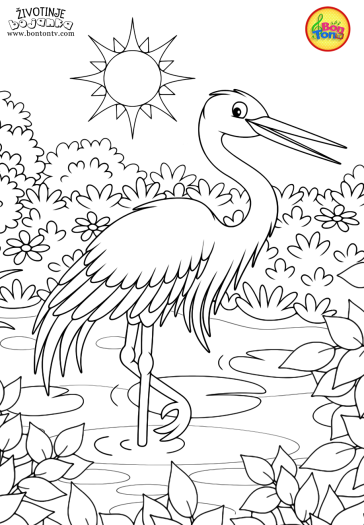 HRVATSKI JEZIKIZGOVOR I PISANJE Č,Ć, DŽ, Đ, LJ, NJ, IJE I JEA danas malo gramatike.  Ovih ćeš dana ponoviti koje riječi u sebi imaju glasove č,ć, dž, đ, ije i je.Za početak, otvori udžbenik na 216.strani. Pročitaj tekst PROLJEĆE, PROLJEĆE. Nakon toga riješi sve zadatke do 6. (uključujući i njega). Dobro prouči tekst pod POZOR! na 218. i 219.strani.PRILAGOĐENI PROGRAM – MARIN – pročitaj tekst (šaljem posebno) i iz njega u svoju bilježnicu izdvoji riječi koje u sebi sadrže skup IJE, JE, Č I Ć.Svoj rad pošalji mi do kraja dana na pregled. MATEMATIKAPISANO DIJELJENJE - vježbaDanas ćeš još malo ponavljati pisano dijeljenje.Tvoj današnji zadatak je da riješiš radnu bilježnicu na 107. i 108.strani.Nakon toga, odaberi 5 zadataka iz ove igre, zapiši ih u bilježnicu i riješi.Molim te da prepišeš cijeli zadatak. Naravno, u bilježnicu napiši školski rad, datum i naslov vježba. https://wordwall.net/hr/resource/1342847/matematika/pisano-dijeljenje-brojevaPRILAGOĐENI PROGRAM – MARIN – prepiši zadatke u bilježnicu i riješi. Svoj rad pošalji mi na pregled do kraja dana.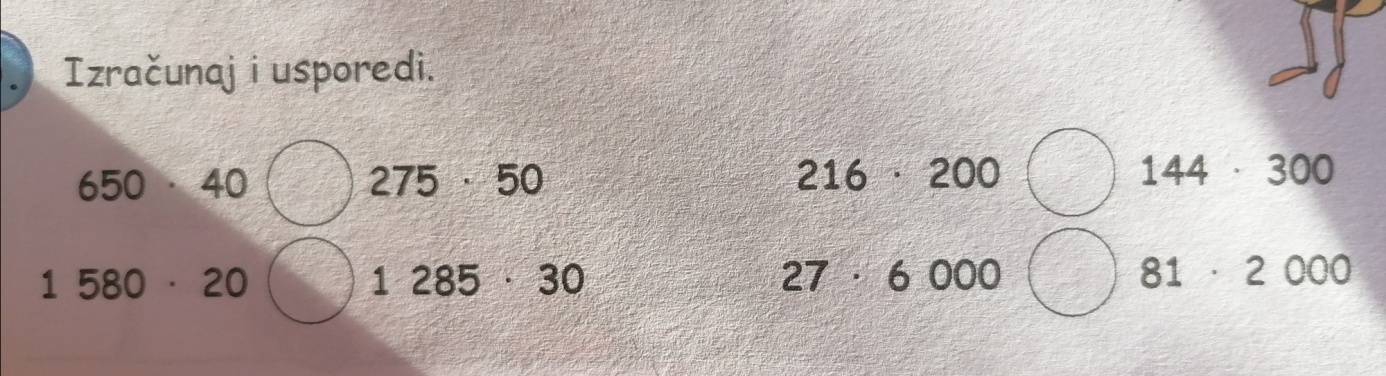 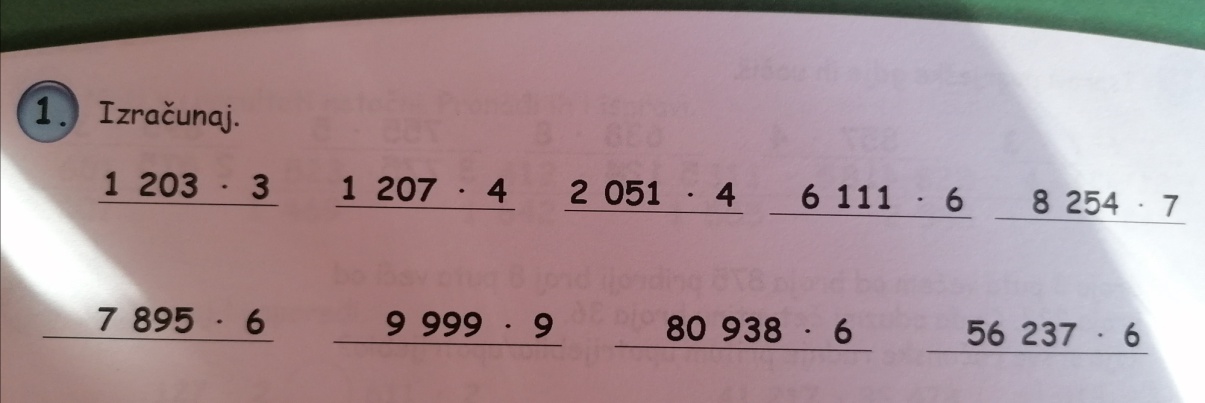 PRIRODA I DRUŠTVOTRAVNJAK - vježbaDanas ćeš ponoviti još malo o travnjaku. Ako treba, pročitaj još jednom tekst u udžbeniku o travnjaku. Prepiši plan ploče u bilježnicu, a zatim riješi radnu na 60., 61., 62. i 63.strani.Za kraj, odigraj kvizove.https://wordwall.net/hr/resource/895103/priroda-i-dru%c5%a1tvo/travnjakhttps://wordwall.net/hr/resource/1137935/travnjak	Školski rad   	27.4.2020.				TravnjakTravnjak je životna zajednica životinja i biljaka. Travnjaci na kojima pase stoka zovu se pašnjaci.Biljke – maslačak, djetelina, stolisnik, trputac, kiselica, livadna vlasuljaŽivotinje – mravi, pčele, bumbari, fazan, prepelica, ševa, miš, zec, krtica, gušteriPRILAGOĐENI PROGRAM – MARIN – prepiši plan ploče, ponovi nastavnu jedinicu TRAVNJAK, riješi kvizove.TJELESNA I ZDRAVSTVENA KULTURAVježbaj sa sportašima na HRT3.DODATNA NASTAVAZadaci na Matificu.IJEJEČĆ